ЧЕРКАСЬКА МІСЬКА РАДА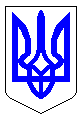 ЧЕРКАСЬКА МІСЬКА РАДАВИКОНАВЧИЙ КОМІТЕТРІШЕННЯВід 28.04.2022 № 319Про внесення змін до рішення виконавчого комітету Черкаської міської ради від 12.04.2022 № 290  «Про встановлення  тарифів на теплову енергію, її виробництво, транспортування та постачання, послуги з постачання теплової енергіїта послуги з постачання гарячої води, які надаються КПТМ «Черкаситеплокомуненерго»        Розглянувши заяву КПТМ «Черкаситеплокомуненерго» 21.04.2022 вх.№5485-01-18 та дію положення Меморандуму в частині застосування до кінцевих споживачів комунальних послуг (населення) у сфері постачання теплової енергії та постачання гарячої води в опалювальному періоді 2021-2022 рр» укладеного 30 вересня 2021року  виконавчий комітет Черкаської міської ради ВИРІШИВ:      1. Внести до рішення виконавчого комітету Черкаської міської ради від 12.04.2022 №290 «Про встановлення  тарифів на теплову енергію, її виробництво, транспортування та постачання, послуги з постачання теплової енергії та послуги з постачання гарячої води, які надаються КПТМ «Черкаситеплокомуненерго» такі зміни: в пунктах  1, 2, 3 рішення виключити слова «та не застосовувати до кінцевого споживача  КПТМ «Черкаситеплокомуненерго», виключити пункти 5, 6 з тексту рішення.2.  Рішення набирає чинності з 14 квітня та діє до 01 жовтня 2022 року.      3. Доручити управлінню інформаційної політики Черкаської міської ради  (Крапива Ю.Б.)  оприлюднити це рішення в засобах масової інформації..4. Контроль за виконанням рішення покласти на першого заступника міського голови з питань діяльності виконавчих органів ради Тищенка С.О.Міський голова                                                                       Анатолій БОНДАРЕНКО